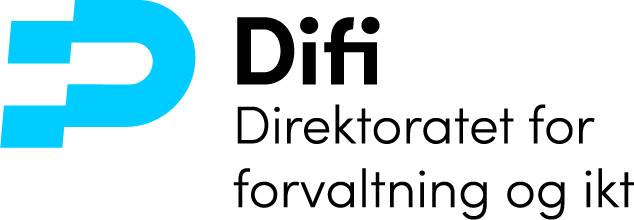 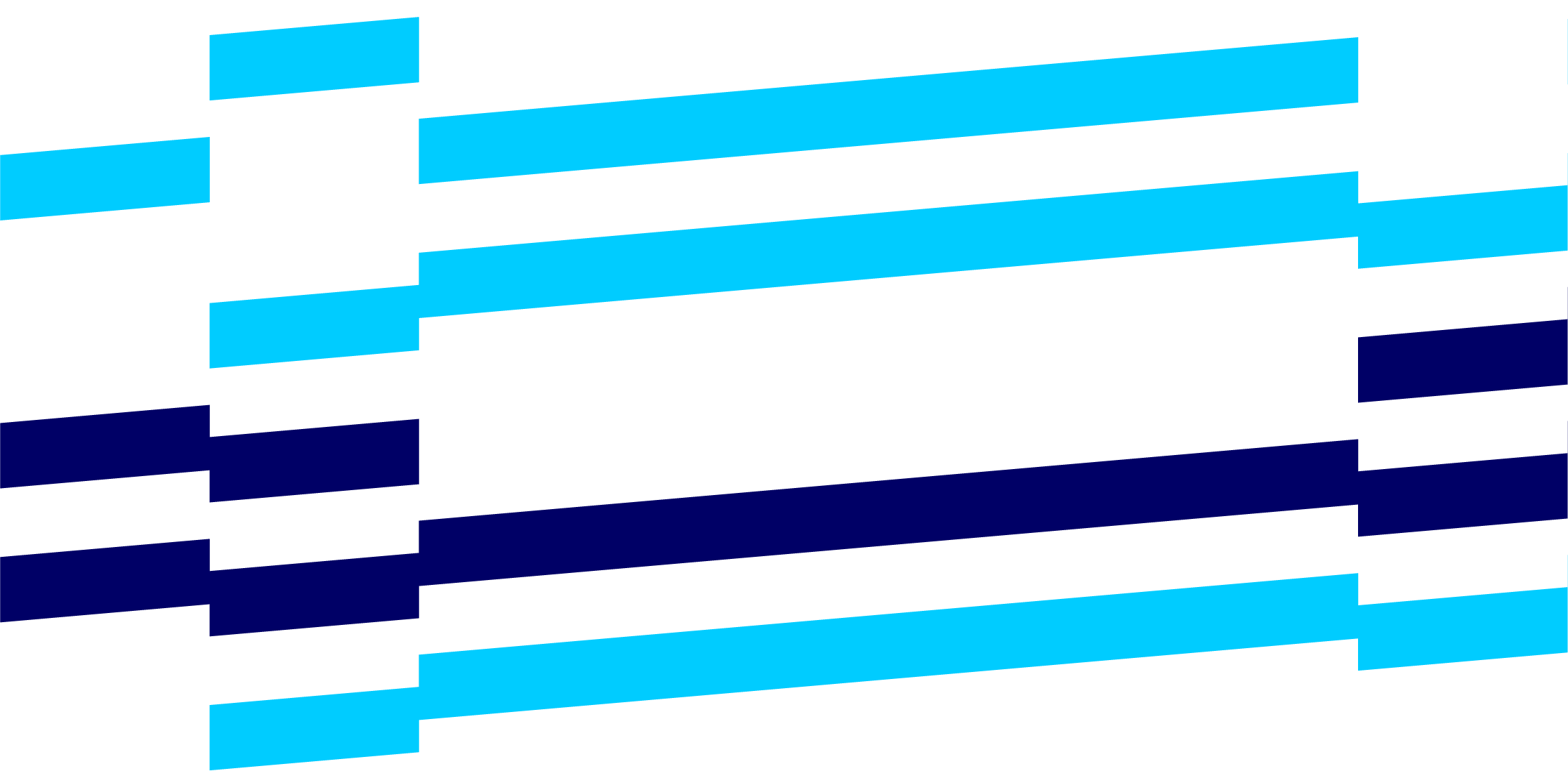 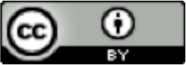 Avtale om jamleg tenestekjøp over internett (SSA-L)Avtale om[namn på anskaffinga]er inngått mellom:[Skriv her]_____________________________________________________(heretter kalla Leverandøren)og[Skriv her]_____________________________________________________(heretter kalla Kunden)Stad og dato:[Skriv stad og dato her]_____________________________________________________(NB: For lengda på avtalen, sjå punkt 5.1.)Avtalen skal underteiknast i to eksemplar, eitt til kvar part. FørespurnaderMed mindre anna går fram av vedlegg 5, skal alle førespurnader som gjeld denne avtalen, rettast til:Innhald9.1.1	Varslingsplikt	169.2.1	Avhjelp og prisavslag	169.2.2	Tilbakehald av tenester	179.2.3	Dagbot ved forseinking	179.2.4	Økonomisk kompensasjon for brot på avtalt tenestenivå	179.2.5	Heving	179.2.6	Erstatning	189.2.7	Erstatningsavgrensing	189.2.8	Krenking av andre sine immaterielle rettar (rettsmangel)	189.3.1	Misleghald og reklamasjon	199.3.2	Varslingsplikt	199.3.3	Heving	199.3.4	Erstatning	19Alminnelege vilkårOmfanget av avtalenAvtalen gjeld levering av jamlege tenester over internett («as a service»-leveransar). Kunden har på bakgrunn av sine føremål og behov framstilt krava sine til tenesta i vedlegg 1 (Kunden sin kravspesifikasjon). Tenesta kan også omfatte installasjon, konfigurering, tilpassing og/eller integrasjonar dersom dette er spesifisert i vedlegg 1. Leverandøren har skildra tenesta si basert på Kunden sin kravspesifikasjon i vedlegg 2 (Leverandøren si skildring av tenesta). Dersom det etter Leverandøren si meining er openberre feil eller uklare punkt i kravspesifikasjonen frå Kunden, skal Leverandøren påpeike dette i vedlegg 2.Med avtalen meiner ein denne generelle avtaleteksten med vedlegg.Vedlegg til avtalenTolking – rangordningEndringar til den generelle avtaleteksten skal samlast i vedlegg 7, med mindre den generelle avtaleteksten tilviser slike endringar til eit anna vedlegg. Ved motstrid skal følgande tolkingsprinsipp leggast til grunn:Den generelle avtaleteksten går framfor vedlegga.Vedlegg 1 går framfor dei andre vedlegga. I den utstrekning det går fram klart og utvitydig kva for eitt eller fleire punkt som er endra, erstatta eller gjort tillegg til, skal desse motstridsprinsippa gjelde:Vedlegg 2 går framfor vedlegg 1. Vedlegg 7 går framfor den generelle avtaleteksten.Dersom den generelle avtaleteksten tilviser endringar til eit anna vedlegg enn vedlegg 7, går slike endringar framfor den generelle avtaleteksten.Vedlegg 8 går framfor dei andre vedlegga.Endringar av avtalen etter avtaleinngåingaDersom Kunden etter at avtalen er inngått, har behov for å endre krava til tenesta eller andre føresetnader for avtalen på ein slik måte at karakteren eller omfanget av tenesta blir annleis enn avtalt, kan Kunden be om endringsavtale. Leverandøren kan krevje justeringar i vederlag eller tidsplanar som følge av endringa. Krav om justert vederlag eller tidsplan må settast fram seinast samtidig med Leverandøren sitt svar på førespurnaden frå Kunden om endringsavtale. Endringar av tenesta skal skje skriftleg og skal underteiknast av representant for partane som er gitt fullmakt. Leverandøren skal føre ein fortløpande katalog over endringane som utgjer vedlegg 8, og utan opphald gi Kunden ein oppdatert kopi. Partane sine representantarKvar av partane skal ved inngåinga av avtalen nemne opp ein representant som er gjeven fullmakt til å opptre på vegner av partane i saker som gjeld avtalen. Representant som har fått fullmakt for partane, og prosedyrar og varslingsfristar for eventuell utskifting av desse, skal spesifiserast nærare i vedlegg 5.Det overordna ansvaret til partaneLeverandøren sitt ansvar for tenesta Leverandøren har ansvaret for at tenesta som er levert, er i samsvar med denne avtalen, oppfyller dei krava og skildringane som er spesifiserte i vedlegg 1 og 2 innan dei fristane som er avtalte i vedlegg 3. Leverandøren har også ansvaret for at tenesta er i samsvar med krava til tenestenivå. Krava til tenestenivå går fram av vedlegg 4. Drift av tenesta er inkludert i vederlaget.For tenester der det ikkje er oppgitt eksplisitte krav til tenestenivå, skal tenestenivået svare til det som kan forventast av ei alminneleg god tilsvarande teneste i marknaden.Uønskte hendingar etter leveringsdag skal handterast etter dei rutinane og innan dei fristane som går fram av vedlegg 4. Leverandøren sitt ansvar for tredjepartsleveransar I den grad tredjepartsleveransar er inkluderte i tenestene frå Leverandøren, skal kopi av vilkåra for Kunden sin tilgang og bruk av tredjepartsleveransane vere vedlagde i vedlegg 9. Vilkåra er bindande for Kunden.Leverandøren skal i vedlegg 9, så godt som ein kan forvente av ein profesjonell leverandør, skildre kva forpliktingar vilkåra pålegg Kunden og kva ansvarsavgrensingar tredjepart tek atterhald om. Leverandøren er ikkje ansvarleg overfor Kunden for feil i tredjepartsleveransar som oppstår etter leveringsdag. Dette inneber at Kunden ikkje kan hevde manglande oppfylling av avtalte kvalitetskrav etter leveringsdag, medrekna krav til tenestenivå, dersom dette kjem av feil i tredjepartsleveransar. Dette gjeld også tap eller øydelegging av data. Ansvarsavgrensingane i dette avsnittet gjeld ikkje dersom Leverandøren kunne eller burde ha avgrensa omfanget og/eller konsekvensane av slike feil. Ved feil i tredjepartsleveransar pliktar Leverandøren å melde feilen til tredjepart, grunngje overfor Kunden kvifor han ikkje kunne eller burde ha avgrensa omfanget og/eller konsekvensane av slike feil og halde Kunden orientert om status for feilrettinga. Dersom Leverandøren er ansvarleg for installasjon av tredjepartsleveranse/-leveransar som del av avtalen, skal Leverandøren teste at tredjepartstenesta/-tenestene fungerer etter feilretting i samsvar med dei retningslinjene Kunden eventuelt har opplyst i vedlegg 1, jf. punkt 1.1 i avtalen.Dersom avtalt funksjonalitet i vedlegg 1 og 2 blir fjerna i tredjepartsleveransar og Leverandøren ikkje evnar å hindre dette, vil slikt tap av funksjonalitet kunne gje Kunden krav på prisavslag etter punkt 9.2.1 tredje ledd og/eller heving etter punkt 9.2.5 andre ledd. Det same gjeld dersom avtalt funksjonalitet ikkje er til stades i opphavleg leveranse og dette ikkje blir retta innan rimeleg tid, jf. punkt 9.2.1 fjerde ledd og punkt 9.2.5 tredje ledd i avtalen.  Kunden sitt medverknadsansvarKunden skal bidra til å legge forholda til rette for at Leverandøren skal få utført pliktene sine etter denne avtalen.ETABLERING OG Gjennomføring av tenestaPlan for etableringsfasenDer det er behov for ein etableringsfase, skal Leverandøren, i samarbeid med Kunden, utarbeide ein plan for denne. Planen skal omfatte skildring av roller, ansvar og framdriftsplan. I den grad det er avtalt installasjon, konfigurering, tilpassing og/eller integrasjonar, skal framdriftsplan og rollefordeling for dette også skildrast i planen.Plan for etableringsfasen skal eventuelt takast inn i vedlegg 3.Leveransefrist og LeveransemeldingFristen for når tenesta skal vere tilgjengeleg går fram av vedlegg 3.    Leverandøren skal sende skriftleg melding (leveransemelding) til Kunden når tenesta kan takast i bruk. godkjenningsprøve og LeveringsdagDersom ikkje anna er avtalt i vedlegg 3, skal Kunden undersøke tenesta i ein periode på 10 (ti) vyrkedagar frå første vyrkedag etter at Leverandøren har sendt leveransemelding til Kunden (godkjenningsprøven). Dersom Kunden godkjenner tenesta, skal Kunden sende Leverandøren skriftleg melding om det. Leveringsdag vert rekna som inntreft første vyrkedag etter at melding er send. Dersom Kunden underkjenner tenesta, må melding om dette vere send Leverandøren innan utløpet av godkjenningsprøven. Dersom melding om underkjenning ikkje er send innan avslutninga av godkjenningsperioden, blir leveringsdag rekna som inntreft første vyrkedag etter avslutninga av godkjenningsprøven. Kunden kan ikkje underkjenne tenesta dersom feila er uvesentlege for Kunden sin bruk. A- og B-feil blir kvar for seg rekna som vesentlege, med unntak av B-feil som ikkje er vesentlege for moglegheita Kunden har til å ta tenesta i ordinær bruk medan feilretting skjer. C-feil vert rekna som uvesentlege, dersom ikkje fleire C-feil samla sett medfører at godkjenning vil vere klart urimeleg. Feil i tredjepartsleveransar gjev tilsvarande tilgang til å underkjenne tenesta som andre feil. Kunden kan alternativt godkjenne tenesta med feil i tredjepartsleveransar. Kunden vil i eit slikt tilfelle kunne ha krav på prisavslag i samsvar med punkt 9.2.3 i avtalen.Dersom ikkje anna går fram av vedlegg 3, vert denne definisjonen av feil nytta:Nærare skildring av godkjenningsprøven, og andre godkjenningskriterium eller fristar, kan avtalast i vedlegg 3.Dokumentasjon og opplæringDersom ikkje anna er avtalt i vedlegg 1 og/eller 2, skal Kunden som del av avtalt vederlag for tenesta få overlevert, eller gjevast elektronisk tilgang til, slik standard produktskildring, brukarrettleiing og annan dokumentasjon som Leverandøren vanlegvis lèt følgje med ved tenesta. Går ikkje anna fram av vedlegg 1 og/eller 2, skal dokumentasjonen vere på norsk. Dokumentasjonen skal vere datert og vere av siste versjon.Går ikkje anna fram av vedlegg 3, skal dokumentasjonen leverast seinast når Kunden sin godkjenningsprøve startar, slik at dokumentasjonen kan testast samtidig med tenesta. Leverandøren skal hjelpe til med nødvendig opplæring av Kunden sitt personell i den grad det er avtalt i vedlegg 1 og/eller 2. Prisar for eventuell opplæring skal gå fram av vedlegg 6.Oppgradering/vedlikehald av tenesta etter Leveringsdag Standardoppgraderingar og alminneleg vedlikehald av tenesta inngår i vederlaget med mindre anna er særskilt opplyst i vedlegg 6.Med mindre anna er avtalt i vedlegg 1 og/eller vedlegg 2, er Leverandøren ansvarleg for å teste og utføre standardoppgraderingar i tenesta som er nødvendig for at tenesta skal oppfylle avtalte krav, medrekna krav til tenestenivå i vedlegg 4, i avtaleperioden. Nærare krav til testing kan takast inn i vedlegg 1.Dersom Leverandøren må gjere endringar i konfigurasjonar, tilpassingar og/eller integrasjonar for Kunden som følgje av standardoppgraderingar som skjer i tredjepartsleveransar, er Leverandøren ansvarleg for å teste tenesta etter at oppgraderinga(ne) og endringa(ne) er utførte. Ytterlegare utvikling etter LeveringsdagKunden kan bestille vidareutvikling av dei tenestene som er leverte av Leverandøren, innanfor rammene skildra i vedlegg 1 og vedlegg 2. Vederlaget for slik vidareutvikling blir betalt etter medgått tid i samsvar med dei timesatsane som går fram i vedlegg 6, med mindre annan vederlagsmodell går fram av vedlegg 6. Partane skal bli samde om godkjenningskriterium og framdriftsplan for slik utvikling. Eventuelle særskilte krav til godkjenningsprøve for slik vidareutvikling, og framdriftsplanen for denne, skal gå fram av vedlegg 1 og/eller 3, med mindre partane vel å nytte eigen avtale for gjennomføring av slik utvikling. Partane kan i vedlegg 1 og/eller 2 avtale at Leverandøren proaktivt og jamleg skal vurdere og føreslå endringar i eigne tenester for Kunden. Pris for denne tenesta skal takast inn i vedlegg 6.VEDERLAG OG BETALINGSBVILKÅRVederlagAlle prisar og nærare vilkår for det vederlaget som Kunden skal betale for Leverandøren sine tenester, medrekna prisar for tredjepartsleveransar som inngår i tenesta, går fram av vedlegg 6.Med mindre anna er oppgitt i vedlegg 6, er alle prisar oppgitt eksklusive meirverdiavgift, men inkludert toll og eventuelt andre avgifter. Alle prisar er i norske kroner med mindre Kunden i vedlegg 6 har opna for at prisar kan oppgjevast i utanlandsk valuta.Leverandøren har rett til å gjennomføre revisjon i Kunden sin tenestebruk, for å verifisere at vederlaget som blir betalt, er i samsvar med avtalen med tanke på talet på brukarar/lokasjonar eller liknande. Slik revisjon skal varslast med rimeleg frist, og skal gjennomførast med minst mogleg ulempe for Kunden.Faktureringstidspunkt og betalingsvilkårFast vederlag forfell etter faktura per 30 (tretti) kalenderdagar, første gong ikkje tidlegare enn 30 (tretti) kalenderdagar etter leveringsdag. Der Kunden har lagt til rette for det, skal Leverandøren levere faktura, kreditnotaer og purringar i samsvar med det fastsette formatet Elektronisk handelsformat (EHF). Andre pris- eller betalingsvilkår, og eventuelle vilkår for bruk av EHF, skal gå fram av vedlegg 6.Leverandøren må sjølv bere eventuelle kostnader knytte til elektronisk faktura.ForseinkingsrenterDersom Kunden ikkje betaler til avtalt tid, har Leverandøren krav på rente av det beløpet som er forfalle til betaling, i samsvar med lov 17. desember 1976 nr. 100 om renter ved forsinket betaling m.m. (forseinkingsrentelova).BetalingsmisleghaldDersom forfalle uomtvista vederlag med tillegg av forseinkingsrenter ikkje er betalt innan 30 (tretti) kalenderdagar frå forfall, kan Leverandøren sende skriftleg varsel til Kunden om at avtalen vil bli heva dersom oppgjer ikkje er skjedd innan 60 (seksti) kalenderdagar etter at varselet er motteke. Heving kan ikkje skje dersom Kunden gjer opp forfalle vederlag med tillegg av forseinkingsrenter innan utløpet av fristen.PrisendringarLeverandøren sine prisar kan endrast ved kvart årsskifte tilsvarande auken i konsumprisindeksen (hovudindeksen) ved Statistisk sentralbyrå, første gong med utgangspunkt i indeksen for den månaden avtalen vart signert, med mindre annan indeks er avtalt i vedlegg 6.Leverandøren sine prisar kan også endrast i den grad reglar eller vedtak for offentlege avgifter blir endra med verknad for vederlaget eller kostnadene til Leverandøren. Leverandøren skal i eit slikt tilfelle varsle Kunden om dette. Prisendringane må dokumenterast og gjeld frå Kunden tek mot varsel om prisendringane.Endringar i prisar for tredjepartsleveransar som inngår i tenesta gjev ikkje krav på prisendringar for tenesta med mindre det er særskilt avtalt i vedlegg 6.Dersom Kunden opnar for eventuelle andre reglar om prisendringar, skal dette gå fram av vedlegg 6.Varigheit, Avbestilling og avslutning VarigheitAvtalen blir sett i kraft den datoen han er underteikna av partane. Dersom ikkje anna varigheit er avtalt i bilag 5, gjeld avtalen i 3 (tre) år rekna frå leveringsdag. Avtalen vert deretter automatisk fornya for 1 (eitt) år om gongen med mindre han vert sagt opp av Kunden med 3 (tre) månaders varsel før fornyingstidspunktet. Leverandøren kan seie opp avtalen med 12 (tolv) månaders varsel før fornyingstidspunktet.AvbestillingKunden kan heilt eller delvis avbestille tenesta under denne avtalen med 3 (tre) månaders skriftleg varsel. Annan frist for varsel om avbestilling kan avtalast i vedlegg 5.Med mindre anna avbestillingsgebyr er avtalt i vedlegg 6, skal Kunden ved avbestilling betale:det beløpet som Leverandøren har til gode for den delen av tenesta som alt er gjennomførtLeverandøren sine nødvendige og dokumenterte direkte kostnader knytte til omdisponering av personellandre dokumenterte direkte kostnader som Leverandøren vert påført som følge av avbestillinga, medrekna utlegg og kostnader som Leverandøren har pådratt seg før avbestillinga vart mottatt, og som Leverandøren ikkje kan nyttiggjere seg i andre samanhengar. eit avbestillingsgebyr som tilsvarer 10 % av vederlaget Kunden er fakturert dei siste tre månadene før avbestillinga. Ved delvis avbestilling skal avbestillingsgebyret bereknast på grunnlag av ei forholdsmessig avrekning av gebyret som avtalt i bokstav d. I den grad det er avtalt at tenesta er skalerbar med omsyn til betaling ved reduksjon av talet på brukarar, funksjonalitet eller liknande, vil Kunden sin bruk av denne avtalte skalerbarheita ikkje reknast som avbestilling. Avslutning av avtalenAvslutningsperioden varer frå dato for varsel om oppseiing, avbestilling eller heving og til avtalen fell bort. Kunden har krav på oppfølgjande bistand i inntil 30 (tretti) kalenderdagar etter at tenesta er etablert hos ny leverandør eller hos Kunden sjølv, også dersom dette skjer etter at avtalen opphøyrer.Tenesta skal verte verande fullverdig i avslutningsperioden, uavhengig av årsaka til avslutning.Leverandøren skal hjelpe Kunden i samband med førebuingane til eventuell inngåing av ny avtale og levere den informasjonen som er nødvendig i samband med slik førebuing.Leverandøren pliktar å leggje til rette for at følgjande blir overført til Kunden, eller til tredjepart utpeikt av Kunden:Data frå Kunden inkludert dei tryggingskopiane av Kunden sine data som Kunden ønskjer, medrekna datastrukturar og tilhøyrande metadata for at Kunden enkelt skal kunne nyttiggjere seg dataa vidare.Lisensar (disposisjonsrett) som Leverandøren administrerer på Kunden sine vegner når Kunden er lisenstakar.Andre kontraktar som vert administrerte av Leverandøren på vegner av Kunden.Eventuell oversikt over eksterne og interne brukarar knytte til Kunden si løysing, som Leverandøren har halde ved like for Kunden.Alle andre data og materiale som tilhøyrer Kunden.Kunden pliktar å betale vederlag for dei ytingane som er nemnde over, i samsvar med Leverandøren sine timeprisar som oppgitt i vedlegg 6. Dersom Kunden har behov for tenester ut over dette, skal prisberekninga følge det generelle prisnivået i avtalen elles. Kunden skal likevel ikkje betale vederlag som skildra i dette avsnittet dersom opphøyr av avtalen kjem av vesentleg misleghald frå Leverandøren si side.Leverandøren har ikkje under noko omstende rett til å halde tilbake Kunden sine data, jf. punkt 7.2. For å gjere eventuell sanksjonering av manglande ytingar i samband med avtaleslutt mogleg, kan Kunden halde vederlag for siste betalingstermin tilbake inntil 1 (éin) månad etter opphøyr av avtalen dersom avtalen ikkje blir avslutta som følge av misleghald frå Kunden.Kunden pliktar å levere tilbake eventuell dokumentasjon med vidare som tilhøyrer Leverandøren.Mellombels forlenging av avtalenLeverandøren har plikt til å forlengje avtalen på elles like vilkår i inntil 6 (seks) månader etter opphøyr av avtalen, dersom Kunden ber om det. Kunden må varsle om dette minimum 60 (seksti) kalenderdagar før avtalen går ut. Dersom Kunden hevar avtalen som følgje av misleghald frå Leverandøren, kan varsel som nemnt i avsnittet over gjevast samtidig med hevingserklæringa. Dersom opphøyr av avtalen kjem av misleghald frå Kunden, må Kunden varsle om forlenging innan 1 (éi) veke etter at Kunden har fått hevingsvarsel frå Leverandøren. Kunden sin rett til forlenging er i desse tilfella knytt til at Kunden forskotsbetaler vederlag for forlengingsperioden som oppgitt i første avsnitt ovanfor.informasjonstryggleiks- og personopplysningsvernInformasjonssikkerheit Leverandøren skal sette i verk forholdsmessige tiltak for å vareta krav til informasjonssikkerheit i samband med gjennomføring av tenesta.Dette inneber at Leverandøren skal setje i verk forholdsmessige tiltak for å sikre konfidensialitet av Kunden sine data, og tiltak for å sikre at data ikkje kjem på avvegar. Vidare skal Leverandøren setje i verk forholdsmessige tiltak mot utilsikta endring og sletting av data og mot angrep av virus og anna programvare som valdar skade.Dersom Kunden har nærare krav til korleis informasjonstryggleiken skal varetakast frå Leverandøren si side, skal Kunden opplyse dette i vedlegg 1.Leverandøren pliktar å halde Kunden sine data åtskilde frå eventuelle tredjepartar sine data for å redusere faren for at data blir skadd og/eller innsyn i data. Med åtskilt forstår ein at nødvendige tekniske tiltak som sikrar data mot uønskt endring og innsyn, er sette i verk og haldne ved lag. Som uønskt endring og innsyn reknar ein også tilgang frå tilsette hos Leverandøren eller andre som ikkje har behov for informasjonen i arbeidet sitt for Kunden.Dersom Kunden har nærare krav til korleis kravet til åtskiljing av data skal varetakast frå Leverandøren si side, skal Kunden opplyse dette i vedlegg 1.Leverandøren skal sjå til at leverandørar av tredjepartsleveransar utfører tilstrekkeleg og nødvendig sikring av Kunden sine data. Dersom Kunden har nærare krav til korleis Leverandøren skal sjå til at leverandør(ar) av tredjepartsleveransar utfører tilstrekkeleg og nødvendig sikring av Kunden sine data, skal Kunden opplyse dette i vedlegg 1.PersonopplysningarDersom Leverandøren ved utføringa av tenesta skal behandle personopplysningar, skal Leverandøren i vedlegg 2 skildre korleis ein skal oppnå og gjennomføre tilfredsstillande behandling i tråd med personopplysningsregelverket. Dette omfattar blant anna krav til innebygd personvern. Dette gjeld uavhengig av om Kunden har stilt krav om dette i vedlegg 1. Leverandøren skal gjennom planlagde og systematiske tiltak sørge for tilfredsstillande informasjonssikkerheit med omsyn til konfidensialitet, integritet, tilgjenge og robustheit ved behandling av personopplysningar. Dersom Kunden har nærare krav til knytte til informasjonstryggleiken hos Leverandøren, skal Kunden opplyse dette i vedlegg 1.Leverandøren skal dokumentere at informasjonssystemet og sikkerheitstiltaka er tilfredsstillande. Dokumentasjonen skal på førespurnad vere tilgjengeleg for Kunden og revisorane hans, og i tillegg for Datatilsynet og Personvernnemnda. Dersom Kunden har nærare krav dokumentasjonskrav knytte til informasjonssystemet og tryggleikstiltaka, skal Kunden opplyse dette i vedlegg 1. Dersom Kunden ber om informasjon for å gjennomføre vurdering av personvernkonsekvensar («Data Protection Impact Assessments»), skal Leverandøren hjelpe til med å skaffe fram slik informasjon.Leverandøren kan ikkje overlate personopplysningar til andre for lagring, omarbeiding eller sletting utan at det på førehand er innhenta særleg eller generell skriftleg løyve til dette frå Kunden. Leverandøren skal sørge for at eventuelle underleverandørar som Leverandøren nyttar, og som behandlar personopplysningar, tar på seg tilsvarande forpliktingar som i dette punkt 6.2. Dersom det er innhenta særleg eller generelt skriftleg løyve, skal Leverandøren underrette Kunden om eventuelle planar om å nytte andre databehandlarar eller utskifting av databehandlarar, og dermed gje Kunden sjansen til å motsetje seg slike endringar . Underleverandørar som er godkjende av Kunden, skal gå fram av vedlegg 5.Personopplysningar skal ikkje overførast til land utanfor EØS-området utan overføringsgrunnlag og dokumentasjon som påviser at vilkåra for å nytte overføringsgrunnlaget er oppfylt. Leverandøren skal i eit slikt tilfelle dokumentere dette i vedlegg 2.Dersom oppdraget går ut på å behandle personopplysningar på vegner av Kunden, pliktar Kunden og Leverandøren å inngå en databehandlaravtale i samsvar med personopplysningslovgjevinga. Dersom Kunden ikkje har utarbeidd eit utkast til databehandlaravtale, skal Leverandøren leggje ved eit utkast som vedlegg til vedlegg 2. Databehandlaravtale må vere inngått før ein byrjar på behandlinga av personopplysningar.  Dersom partane har inngått ein databehandlaravtale, har databehandlaravtalen førerang ved eventuell motstrid med reglane i avtalen knytte til behandling av personopplysningar.Partane sitt erstatningsansvar for skade som rammar den registrerte eller andre fysiske personar og som kjem av brot på personvernforordninga (forordning 2016/679), personopplysningslova med forskrifter eller anna regelverk som gjennomfører personvernforordninga, følgjer reglane i personvernforordninga artikkel 82. Erstatningsavgrensinga i punkt 9.2.7 kjem ikkje til bruk for ansvar som følger av personvernforordninga artikkel 82. Partane er kvar for seg ansvarlege for gebyr for brot ilagt i samsvar med art. 83 i personvernforordninga.Eigedoms- og disposisjonsrettPartane sine rettarDenne avtalen endrar ikkje dei opphavs-, disposisjons- eller eigedomsrettane partane hadde før avtalen, og som dei beheld under gjennomføringa av avtalen, med mindre anna går fram av vedlegga 1 eller 2.Disposisjonsretten omfattar alle dei fullmaktene som er nødvendige for å nytte tenesta i samsvar med føremålet med avtalen. Med mindre anna er særskilt avtalt, overdreg ein ingen immaterielle rettar til Kunden. Kunden har heller ikkje eksklusiv tilgang til tenesta med mindre dette er avtalt særskilt.  Eigedomsrett til dataKunden (og denne sine rettsgjevarar) beheld eigedomsretten til alle data som blir overlatne til Leverandøren for behandling, og som blir lagra eller prosesserte ved hjelp av ytingane under denne avtalen. Det same gjeld resultatet av Leverandøren si behandling av slike data. Leverandøren har tilgang til data som nemnt ovanfor utelukkande i den utstrekning som er nødvendig for at Leverandøren skal kunne oppfylle forpliktingane sine i samsvar med avtalen. Leverandøren har ikkje under noko omstende rett til å utøve tilbakehaldsrett i Kunden sine data.Rekonstruksjon av dataI tilfelle av tap eller øydelegging av data skal Leverandøren utan ugrunna opphald rette opp att desse og om nødvendig rekonstruere data. Dette gjeld ikkje dersom tap av data kjem av feil i tredjepartsleveransar, med mindre Leverandøren kunne eller burde ha avgrensa omfanget og/eller konsekvensane av slike feil, jf. punkt 2.2 tredje ledd.I den utstrekning tap eller øydelegging av data kjem av forhold som Leverandøren har ansvaret for, skal oppretting og rekonstruering skje utan ytterlegare vederlag. Med mindre anna er avtalt i vedlegg 1 og 2, er Leverandøren sitt ansvar for kostnader avgrensa til å rette opp att data frå siste sikkerheitskopi og ansvar for meirkostnader som kjem på dersom Leverandøren ikkje har tatt sikkerheitskopi. Kostnader knytte til rekonstruksjon av data etter siste sikkerheitskopi kan elles berre belastast Leverandøren dersom årsaka til at data har gått tapt, er at Leverandøren har opptredd aktlaust. Dersom årsaka til tap av data er slik at Kunden skal betale for rekonstruksjonen, skal Leverandøren avklare omfanget med Kunden før arbeidet vert starta på. Dersom rekonstruksjon er nødvendig for at tenesta til Kunden skal fungere i ordinær drift, skal arbeidet byrjast på utan ugrunna opphald, medan avklaring av omfanget går føre seg. Dersom det er uråd for Leverandøren aleine å rekonstruere data, skal data i tilfelle som nemnde ovanfor rekonstruerast i samarbeid mellom partane, eller ved hjelp av tredjepart. Dersom Kunden sitt personale heilt eller delvis står for rekonstruksjonen, skal Leverandøren dekkje direkte lønskostnader og andre direkte kostnader som kjem på, attåt Kunden sine utlegg og andre direkte kostnader som følgje av eventuelle tredjepartar som blir brukte til arbeidet. Leverandøren er også forplikta til å dekkje eventuelle andre direkte kostnader som er forbundne med rekonstrueringa i den utstrekning tap eller øydelegging av data kjem av forhold Leverandøren har ansvaret for.I tilfelle av tap eller øydelegging av data som kjem av forhold på Kunden si side, skal Kunden dekke Leverandøren sine dokumenterte meirkostnader som slike forhold måtte føre med seg. Dette gjeld likevel ikkje dersom rekonstrueringa vert vanskelegare eller meir tidkrevjande som følge av at Leverandøren ikkje har følgt dei rutinane for sikkerheitskopiering som er avtalte. I dei tilfella Kunden skal dekke Leverandøren sine meirkostnader, skal Leverandøren halde Kunden jamleg orientert om kva kostnader som kjem på, og Kunden skal ha rett til å pålegge Leverandøren å stanse arbeidet med rekonstruksjonen.Misleghald og sanksjonarMisleghald frå LeverandørenDet ligg føre misleghald frå Leverandøren si side dersom tenesta ikkje er i samsvar med dei funksjonane, krava og fristane som er avtalte. Det ligg likevel ikkje føre misleghald dersom situasjonen kjem av forhold hos Kunden eller force majeure, eller dersom forholdet er omfatta av dei ansvarsavgrensingane som gjeld tredjepartsleveransar som går fram av punkt 2.2. Forhold som fell inn under punkt 2.2 siste ledd vil likevel reknast som misleghald som kan gje grunnlag for misleghaldssanksjonar etter punkt 9.2.1 tredje ledd (prisavslag) eller 9.2.5 andre ledd (heving).Kunden skal reklamere skriftleg innan rimeleg tid etter at misleghaldet er oppdaga eller burde vore oppdaga. VarslingspliktDersom Leverandøren ikkje kan oppfylle pliktene sine som avtalt, skal Leverandøren så raskt som mogleg gje Kunden skriftleg varsel om dette. Varselet skal opplyse om årsaka til problemet og så vidt mogleg oppgje når tenesta kan leverast. Tilsvarande gjeld dersom det må reknast med ytterlegare forseinkingar etter at første varsel er gjeve.  MisleghaldssanksjonarAvhjelp og prisavslagVed misleghald frå Leverandøren si side, er det Leverandøren sitt ansvar å avhjelpe feilen på ein slik måte at tenesta kjem i samsvar med det som er avtalt. Feilen skal avhjelpast så snart som mogleg. Dersom det trass gjentekne forsøk ikkje har lykkast Leverandøren å avhjelpe mangelfull teneste, kan Kunden krevje forholdsmessig prisavslag. Dersom avtalt funksjonalitet i vedlegg 1 og 2 blir fjerna i tredjepartsleveransar og Leverandøren ikkje evnar å hindre dette, vil også slikt tap av funksjonalitet, dersom tapet av funksjonalitet blir vurdert som ein alvorleg eller kritisk feil etter punkt 3.3 i avtalen, eventuelt som definert i vedlegg 3, gje Kunden krav på forholdsmessig prisavslag. Det same gjeld dersom avtalt funksjonalitet ikkje er til stades i opphavleg leveranse og dette ikkje blir retta innan rimeleg tid.  Tilbakehald av tenesterVed misleghald frå Leverandøren si side kan Kunden halde betalinga tilbake, men ikkje meir enn det som er nødvendig for å sikre Kunden sitt krav som følger av misleghaldet. Dagbot ved forseinking Blir ikkje avtalt tidspunkt for levering (leveringsdag), eller annan frist som partane i vedlegg 3 har knytt dagbøter til, halde, ligg det føre ei forseinking frå Leverandøren si side som gir grunnlag for dagbot.Dersom fleire dagbottilknytte milestolpar er avtalte og Leverandøren er forseinka med ein milestolpe, blir dei seinare fristane forskyvde tilsvarande det talet kalenderdagar dagbota har gått. Dersom Leverandøren gjennom forsering når milestolpen leveringsdag til opphavleg avtalt tid, fell eventuelle tidlegare dagbøter som er komne på, bort.Dagbota kjem på automatisk. Dagbota utgjer 0,15 % av avtalt vederlag for dei seks første månadene ekskl. meirverdiavgift for kvar kalenderdag forseinkinga varer, men avgrensa til maksimalt 100 (hundre) kalenderdagar.Andre dagbotsatsar, anna berekningsgrunnlag og anna løpetid for dagbota kan avtalast i vedlegg 3.Så lenge dagbota går, kan Kunden ikkje heve avtalen. Denne tidsavgrensinga gjeld likevel ikkje dersom Leverandøren, eller nokon denne svarer for, har gjort seg skuldig i forsett eller grov aktløyse.Dersom berre ein del av den avtalte tenesta er forseinka, kan Leverandøren krevje nedsetjing av dagbota som står i forhold til moglegheita Kunden har til å gjere seg nytte av den delen av tenesta som er levert.Økonomisk kompensasjon for brot på avtalt tenestenivåVed brot på avtalt tenestenivå kan Kunden krevje økonomisk kompensasjon i samsvar med standardiserte satsar som avtalt i vedlegg 4.HevingDersom det ligg føre vesentleg misleghald frå Leverandøren si side, kan Kunden, etter å ha gjeve Leverandøren skriftleg varsel og rimeleg frist til å bringe forholdet i orden, heve avtalen med omgåande verknad.Dersom avtalt funksjonalitet i vedlegg 1 og 2 blir fjerna i tredjepartsleveransar og Leverandøren ikkje evnar å hindre dette, vil også slikt tap av funksjonalitet, dersom tapet av funksjonalitet blir vurdert som ein alvorleg eller kritisk feil etter punkt 3.3 i avtalen, eventuelt som definert i vedlegg 3, innebere vesentleg misleghald frå Leverandøren si side.Det same gjeld dersom avtalt funksjonalitet ikkje er til stades i opphavleg leveranse og dette ikkje blir retta innan rimeleg tid.  Dersom det vesentlege misleghaldet er at tenesta er vesentleg forseinka, kan Kunden etter å ha gitt Leverandøren skriftleg varsel og rimeleg frist til å bringe forholdet i orden, heve heile eller delar av avtalen med omgåande verknad. Vesentleg forseinking ligg føre når levering ikkje er skjedd, når maksimal dagbot er nådd, eller etter utløpet av ein tilleggsfrist dersom den går ut seinare. ErstatningKunden kan ved misleghald frå Leverandøren si side, krevje erstatta alle direkte tap. Direkte tap omfattar, men er ikkje avgrensa til: meirkostnader Kunden får ved dekningskjøp, erstatningsansvar Kunden blir dømt til som følgje av rettsmanglar Leverandøren heftar for, tap som kjem av meirarbeid og andre direkte kostnader i samband med misleghald frå Leverandøren.Dagbøter og standardiserte økonomiske kompensasjonar kjem til frådrag i eventuell erstatning for same forseinking/feil.Kunden kan ikkje krevje erstatning for indirekte tap. Indirekte tap omfattar, men er ikkje avgrensa til, tapt forteneste av kvar ein art, tapte innsparingar eller krav frå tredjepartar, medrekna krav frå tredjepartsleverandør som følgje av Kunden sine brot på tredjepartsvilkår.ErstatningsavgrensingSamla erstatning Kunden kan krevje i avtaleperioden er avgrensa til eit beløp som tilsvarer vederlaget Kunden er fakturert dei siste 12 månadene før reklamasjonsdato. Dersom tenesta ikkje har vart i 12 månader før reklamasjonsdato, er samla erstatningsbeløp Kunden kan krevje, avgrensa til eit beløp som tilsvarer det beløp Kunden alt er fakturert for, oppjustert til 12 månader. Erstatningsavgrensinga gjeld likevel ikkje dersom Leverandøren eller nokon denne svarer for, utvist grov aktløyse eller forsett. Erstatningsavgrensinga gjeld heller ikkje dersom Kunden er dømt til erstatningsansvar for rettsmanglar som Leverandøren heftar for, jf. punkt 9.2.8. Krenking av andre sine immaterielle rettar (rettsmangel)Dersom Leverandøren ved utføringa av tenesta krenkjer opphavsrett eller andre immaterielle rettar som tilhøyrer andre, er Leverandøren forplikta til å skaffe den retten som manglar, eller å skaffe Kunden  minst likeverdig teneste på anna vis. Dersom tredjepart gjer gjeldande mot Kunden at tenesta medfører rettsmangel, skal Kunden informere Leverandøren skriftleg snarast mogleg. Leverandøren skal for eiga rekning handtere kravet og halde Kunden skadeslaus. Kunden skal i rimeleg utstrekning hjelpe Leverandøren med dette. Kunden sine misleghald og misleghaldssanksjonarMisleghald og reklamasjonDet ligg føre misleghald frå Kunden si side dersom Kunden ikkje oppfyller pliktene sine etter avtalen. Ved betalingsmisleghald frå Kunden si side, sjå punkt 4.3 og punkt 4.4.Det ligg likevel ikkje føre misleghald dersom situasjonen kjem av forhold hos Leverandøren eller force majeure.Leverandøren skal reklamere skriftleg innan rimeleg tid etter at misleghaldet er oppdaga eller burde vore oppdaga. VarslingspliktDersom Kunden ikkje kan oppfylle pliktene sine som avtalt, skal Kunden så raskt som mogleg gje Leverandøren skriftleg varsel om dette. Varselet skal opplyse om årsaka til problemet og så vidt mogleg oppgi når ytinga kan leverast. Tilsvarande gjeld dersom det må reknast med ytterlegare forseinkingar etter at første varsel er gitt. HevingDersom det ligg føre vesentleg misleghald frå Kunden si side, kan Leverandøren etter å ha gjeve Kunden skriftleg varsel og rimeleg frist til å bringe forholdet i orden, heve avtalen med omgåande verknad.ErstatningLeverandøren kan krevje erstatta kvart eit direkte tap som følgjer av misleghald i samsvar med punkt 9.3.1, med mindre Kunden godtgjer at misleghaldet eller årsaka til misleghaldet ikkje skriv seg frå Kunden.Regelen i avtalen om erstatningsavgrensing, jf. punkt 9.2.7, gjeld tilsvarande.Force majeureSkulle det inntreffe ein ekstraordinær situasjon som gjer det uråd å oppfylle plikter etter denne avtalen og som etter norsk rett må reknast som force majeure, skal motparten varslast om dette så raskt som mogleg. Forpliktingane til den ramma parten vert suspenderte så lenge den ekstraordinære situasjonen varer. Motytinga frå den andre parten vert suspendert i same tidsrom.Motparten kan i force majeure-situasjonar berre avslutte avtalen med samtykke frå den ramma parten, eller dersom situasjonen varer eller er venta å ville vare lenger enn 90 (nitti) kalenderdagar, rekna frå det tidspunktet situasjonen inntreffer, og då berre med 15 (femten) kalenderdagars varsel. Kvar av partane dekkjer eigne kostnader knytte til avslutning av avtaleforholdet. Kunden betaler avtalt pris for den del av tenesta som var levert i tråd med kontrakt før avtalen vart avslutta. Partane kan ikkje rette andre krav mot kvarandre som følge av avslutning av avtalen etter denne regelen.I samband med force majeure-situasjonar har partane gjensidig informasjonsplikt overfor kvarandre om alle forhold som må ventast å ha noko å seie for den andre parten. Slik informasjon skal givast så raskt som mogleg.ANDRE VILKÅROverdraging av rettar og plikterI den grad Kunden er ei offentleg verksemd, kan Kunden heilt eller delvis overdra sine rettar og plikter etter avtalen til anna norsk offentleg verksemd, som då har rett på tilsvarande vilkår.Leverandøren kan berre overdra sine rettar og plikter etter avtalen med skriftleg samtykke frå Kunden. Dette gjeld også dersom Leverandøren blir delt i fleire selskap, eller dersom overdraginga skjer til eit dotterselskap eller anna selskap i same konsern, men ikkje dersom Leverandøren blir slått saman med eit anna selskap. Samtykke kan ikkje nektast utan sakleg grunn.Dersom Kunden er forplikta etter anskaffingsregelverket, gjeld retten til overdraging berre dersom den nye leverandøren oppfyller dei opphavlege kvalifikasjonskrava, det ikkje blir gjort andre vesentlege endringar i kontrakten og overdraging ikkje skjer for å omgå regelverket om offentlege anskaffingar.Retten til vederlag etter denne avtalen kan fritt overdragast, men fritek ikkje Leverandøren for hans plikter og ansvar Leverandøren har etter denne avtalen.Løns- og arbeidsvilkår Dersom det ligg føre ålmenngjort tariffavtale eller landsomfattande tariffavtale for den aktuelle bransjen, kjem påfølgjande avsnitt i bruk. Leverandøren skal på område dekte av forskrift om allmenngjort tariffavtale sørge for at eigne og eventuelle underleverandørar sine tilsette som direkte medverkar til å oppfylle Leverandøren sine forpliktingar under denne avtalen, ikkje har dårlegare lønns- og arbeidsforhold enn det som følger av forskrifta som allmenngjer tariffavtalen. På område som ikkje er dekte av allmenngjort tariffavtale, skal Leverandøren sørge for at dei same tilsette ikkje har dårlegare lønns- og arbeidsvilkår enn det som følger av gjeldande landsomfattande tariffavtale for den aktuelle bransjen. Dette gjeld for arbeid utført i Noreg. Alle avtalar Leverandøren inngår og som inneber utføring av arbeid som direkte medverkar til å oppfylle Leverandøren sine forpliktingar under denne avtalen, skal innehalde tilsvarande vilkår. Dersom Leverandøren ikkje oppfyller denne forpliktinga, har Kunden rett til å halde tilbake delar av kontraktssummen, tilsvarande ca 2 (to) gonger innsparinga for Leverandøren, inntil det er dokumentert at forholdet er ført i orden. Oppfylling av Leverandøren sine forpliktingar som nemnt ovanfor, skal dokumenterast i vedlegg 5 ved anten ei eigenerklæring eller tredjepartserklæring om at det er samsvar mellom aktuell tariffavtale og faktiske lønns- og arbeidsvilkår for oppfylling av Leverandøren og eventuelle underleverandørar sine forpliktingar.  Leverandøren skal på førespurnad frå Kunden legge fram dokumentasjon om dei lønns- og arbeidsvilkåra som vert brukte. Kunden og Leverandøren kan kvar for seg krevje at opplysningane skal leggast fram for ein uavhengig tredjepart som Kunden har gitt i oppdrag å undersøke om krava i denne regelen er oppfylt. Leverandøren kan krevje at tredjeparten skal ha underteikna ei erklæring om at opplysningane ikkje vil verte nytta for andre føremål enn å sikre oppfylling av Leverandøren si forplikting etter denne regelen. Dokumentasjonsplikta gjeld også underleverandørar.Nærare presiseringar om gjennomføring av dette punktet kan avtalast i vedlegg 5. TeiepliktTeiepliktig informasjon som partane blir kjende med i samband med avtalen og gjennomføringa av avtalen, skal behandlast konfidensielt, og ikkje gjerast tilgjengeleg for utanforståande utan samtykke frå den andre parten. Dersom Kunden er ei offentleg verksemd, er teieplikt for Kunden etter denne regelen ikkje meir omfattande enn det som følger av lov 10. februar 1967 om behandlingsmåten i forvaltningssaker (forvaltningslova) eller tilsvarande sektorspesifikk regulering. Teieplikt etter denne føresegna er ikkje til hinder for utlevering av informasjon som er kravd lagt fram i samsvar med lov eller forskrift, medrekna offentlegheit og innsynsrett som følger av lov 19. mai 2006 om rett til innsyn i dokument i offentleg verksemd (offentleglova). Om mogleg, skal den andre parten varslast før slik informasjon vert gitt.Teieplikta er ikkje til hinder for at opplysningane vert brukte når inga rettkomen interesse tilseier at dei vert haldne hemmelege, for eksempel når dei er alminneleg kjende eller alminneleg tilgjengelege andre stader. Partane skal ta nødvendige forholdsreglar for å sikre at uvedkomande ikkje får innsyn i eller kan verte kjent med teiepliktig informasjon.Teieplikta gjeld partane sine tilsette, underleverandørar og tredjepartar som handlar på partane sine vegner i samband med gjennomføring av avtalen. Partane kan berre overføre teiepliktig informasjon til slike underleverandørar og tredjepartar i den utstrekning dette er nødvendig for gjennomføring av avtalen, føresett at desse blir pålagde plikt til konfidensialitet tilsvarande dette punktet. Teieplikta er ikkje til hinder for at partane kan utnytte erfaring og kompetanse som vert opparbeidd i samband med gjennomføringa av avtalen.Teieplikta gjeld også etter at avtalen er opphøyrd. Tilsette eller andre som fråtrer tenesta si hos ein av partane skal påleggast teieplikt også etter fråtredinga om forhold som nemnt ovanfor. Teieplikta fell bort fem (5) år etter opphøyr av avtalen, med mindre anna følger av lov eller forskrift.Skriftleg meldingAlle varsel, krav eller andre meldingar knytte til denne avtalen skal givast skriftleg til den elektroniske adressa som er opplyst på framsida av avtalen, med mindre partane har avtalt noko anna i vedlegg 5 for den aktuelle typen førespurnad.Konkurs, akkord e.l.Dersom det i samband med verksemda til Leverandøren blir opna gjeldsforhandlingar, akkord eller konkurs, eller anna form for kreditorstyring gjer seg gjeldande, har Kunden rett til å heve avtalen med omgåande verknad, såframt ikkje anna følger av ufråvikeleg lov.TVISTARRettsvalPartane sine rettar og plikter etter denne avtalen vert i heilskap fastsette etter norsk rett.Forhandlingar og meklingDersom det oppstår usemje mellom partane om tolking eller rettsverknader av avtalen, skal partane først forsøke å verte samde gjennom forhandlingar og/eller mekling. Doms- eller skilsdomsbehandlingDersom ein tvist ikkje vert løyst ved forhandlingar eller mekling, kan kvar av partane forlange tvisten avgjort med endeleg verknad ved norske domstolar. Kunden sitt heimting er verneting.Partane kan alternativt avtale at tvisten vert avgjort med endeleg verknad ved skilsdom. *****[Namnet på Kunden her][Namnet på Leverandøren her]________________Underskrifta til Kunden_____________________Underskrifta til LeverandørenHos KundenHos LeverandørenNamn: Namn: Stilling: Stilling: Telefon: Telefon: E-post: E-post: Alle rubrikkar skal vere kryssa av (ja eller nei)Ja NeiVedlegg 1: Kunden sin kravspesifikasjon Vedlegg 2: Leverandøren si skildring av tenesta Vedlegg 3: Plan for etableringsfasen Vedlegg 4: Tenestenivå med standardiserte kompensasjonarVedlegg 5: Administrative reglarVedlegg 6: Samla pris og prisreglarVedlegg 7: Endringar i den generelle avtaletekstenVedlegg 8: Endringar av avtalen etter avtaleinngåinga Vedlegg 9: Vilkår for Kunden sin tilgang og bruk av tredjepartsleveransar Andre vedlegg:NivåKategoriSkildring AKritisk feil- Feil som medfører at tenesta stoppar, at data går tapt, eller at andre funksjonar som ut frå ei objektiv vurdering er kritiske for Kunden, ikkje er leverte eller ikkje verkar som avtalt. - Dokumentasjonen er så ufullstendig eller misvisande at Kunden ikkje kan bruke tenesta eller vesentlege delar av tenesta. BAlvorleg feil- Feil som fører til at funksjonar som, ut frå ei objektiv vurdering, er viktige for Kunden, ikkje verkar som skildra i avtalen, og som det er tids- og ressurskrevjande å omgå.- Dokumentasjonen er så ufullstendig eller misvisande at Kunden ikkje kan nytte funksjonar som ut frå ei objektiv vurdering er viktige for Kunden. CMindre alvorleg feil- Feil som fører til at enkeltfunksjonar ikkje verkar som avtalt, men som Kunden relativt lett kan omgå. - Dokumentasjonen er mangelfull eller upresis. 